2022 TEXAS LADIES RETREATRegistration FormMail to: 	Union Hill Baptist Church 		Attn: Glenda Wallace		P O Box 316					Make checks payable to TX WMA		Brownsboro, TX 75756$45 per registrant includes Project T-Shirt if received by August 1. After August 1, shirt size or color not guaranteed.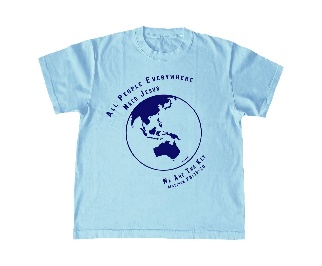 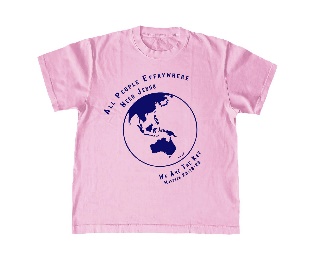 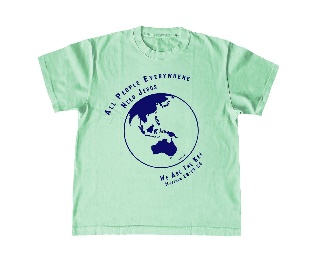 Can you bring items to help fill Christmas Shoeboxes?  Contact Diana  Morris @ 903-288-7575 or grammydi1013@msn.com to see what you might bring.  Remember everyone is working together to fill the boxes.CHURCH NAME & CITY   ______________________________________________________________________________Name________________________________________________________________Phone #______________________Please select your color choice and size   □ Pink     □ Blue     □ Mint Green □Small    □Medium     □Large     □Extra Large     □2XL     □3XLName________________________________________________________________Phone #______________________Please select your color choice and size   □ Pink     □ Blue     □ Mint Green □Small    □Medium     □Large     □Extra Large     □2XL     □3XLName________________________________________________________________Phone #______________________Please select your color choice and size   □ Pink     □ Blue     □ Mint Green □Small    □Medium     □Large     □Extra Large     □2XL     □3XLName________________________________________________________________Phone #______________________Please select your color choice and size   □ Pink     □ Blue     □ Mint Green □Small    □Medium     □Large     □Extra Large     □2XL     □3XL